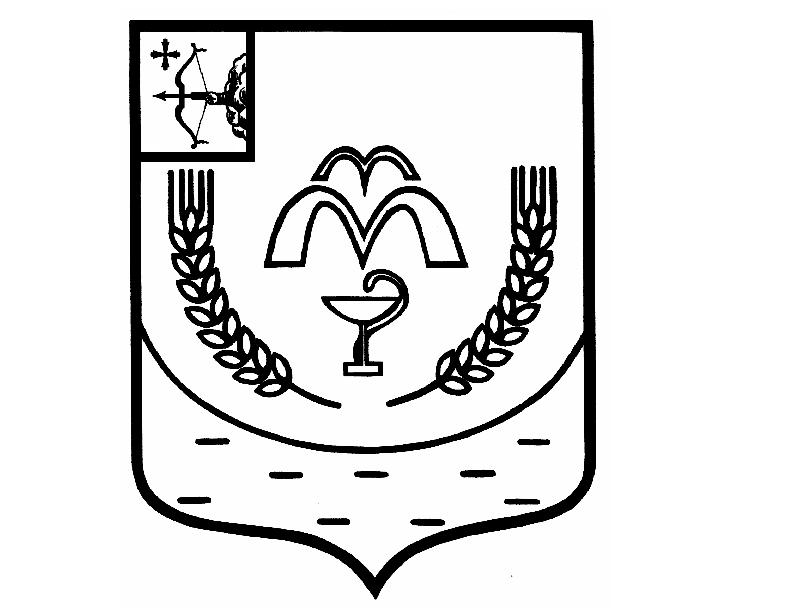 КУМЕНСКАЯ РАЙОННАЯ ДУМАШЕСТОГО СОЗЫВАРЕШЕНИЕот 16.05.2023 № 17/103  пгт КуменыО внесении  изменений в  Положение о  муниципальной службе в муниципальном  образовании  Куменский муниципальный район, утвержденное решением Куменской районной Думы  от 16.10.2018 № 19/150В соответствии со статьей 23 Устава Куменского района Куменская районная Дума РЕШИЛА:         1. Внести в  Положение о  муниципальной службе в муниципальном  образовании  Куменский муниципальный район, утвержденное  решением Куменской районной Думы от 16.10.2018 № 19/150, следующие изменения:         1.1. часть 1 статьи 5 изложить в  следующей редакции:         «1.  Должность муниципальной службы - должность в органе местного самоуправления, образованном в соответствии с уставом муниципального образования, с установленным кругом обязанностей по обеспечению исполнения полномочий органа местного самоуправления или лица, замещающего муниципальную должность.»;         1.2.  подпункты «а, б»  пункта 3 части 1 статьи 14 изложить в  следующей редакции:        «а) участие на безвозмездной основе в управлении политической партией, органом профессионального союза, в том числе выборным органом первичной профсоюзной организации, созданной в органе местного самоуправления, участие в съезде (конференции) или общем собрании иной общественной организации, жилищного, жилищно-строительного, гаражного кооперативов, товарищества собственников недвижимости;           б)   участие   на  безвозмездной  основе  в  управлении  некоммерческой организацией  (кроме  участия  в  управлении  политической партией, органом профессионального союза, в том числе выборным органом первичной профсоюзной организации, созданной в органе местного самоуправления, участия  в  съезде (конференции)  или общем собрании иной общественной организации, жилищного, жилищно-строительного,  гаражного  кооперативов, товарищества собственников недвижимости) с разрешения представителя нанимателя (работодателя), которое     получено в порядке, установленном законом субъекта Российской Федерации;».         1.3.  пункт 2 части 4 статьи 17 изложить в  следующей редакции:  «2) информация, свидетельствующая о недостоверности и (или) неполноте сведений, указанных в пунктах 1 и 2 части 1 настоящей статьи, и (или) о несоблюдении муниципальным служащим требований к служебному поведению, представленная работниками подразделения кадровой службы органа местного самоуправления по профилактике коррупционных и иных правонарушений либо должностными лицами кадровой службы указанного органа, ответственными за работу по профилактике коррупционных и иных правонарушений;».         1.4.  пункт 4 части 1 статьи 34  изложить в  следующей редакции:         «4) ведение трудовых книжек муниципальных служащих (при наличии), формирование сведений о трудовой деятельности за период прохождения муниципальной службы муниципальными служащими и представление указанных сведений в порядке, установленном законодательством Российской Федерации об индивидуальном (персонифицированном) учете в системе обязательного пенсионного страхования, для хранения в информационных ресурсах Фонда пенсионного и социального страхования Российской Федерации;».          2.  Настоящее решение вступает в силу в соответствии с действующим законодательством. ПредседательКуменской районной Думы	А.А. МашковцеваГлава Куменского района	И.Н. Шемпелев